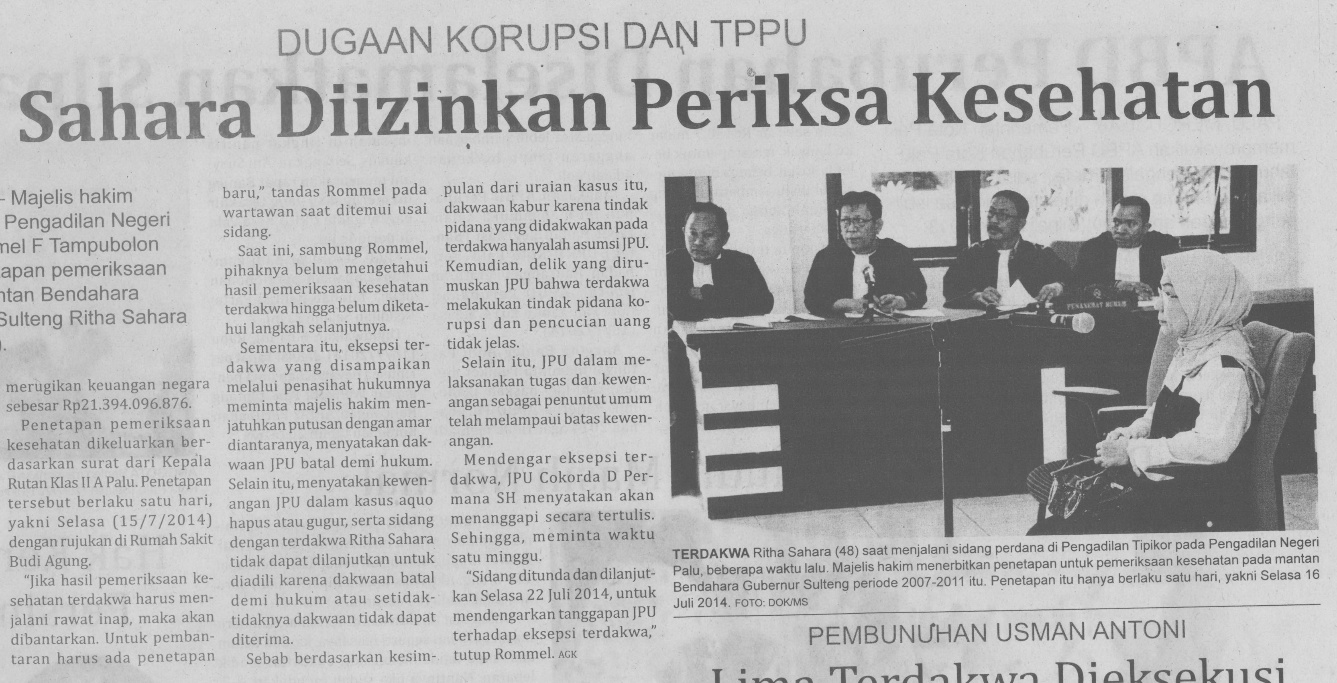 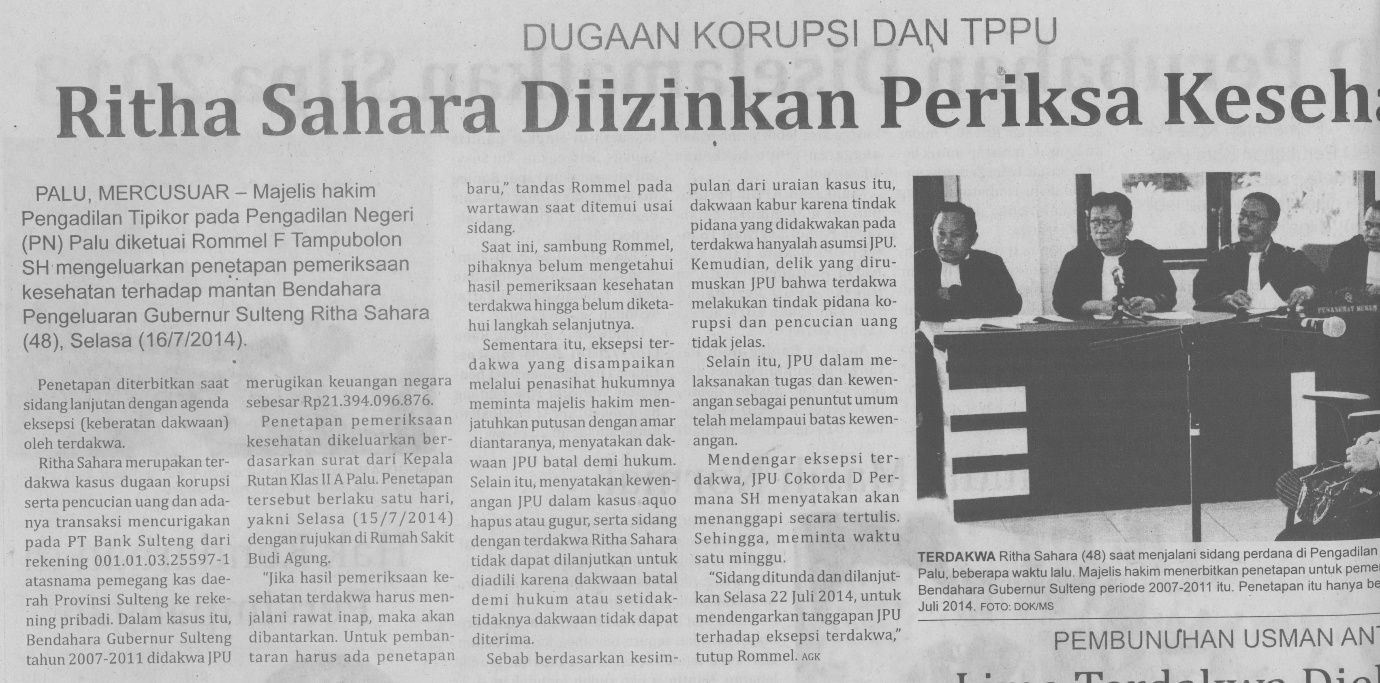 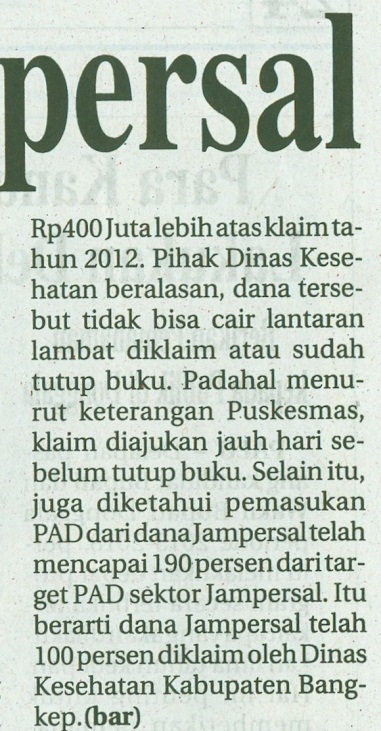 Harian    :MercusuarKasubaudSulteng IHari, tanggal:Rabu, 16 Juli 2014KasubaudSulteng IKeterangan:Halaman 06  Kolom 01-07KasubaudSulteng IEntitas:Provinsi Sulawesi TengahKasubaudSulteng I